Carrefour d’Entraide Lachine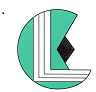 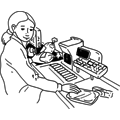 Offre de bénévolatLe Carrefour d’Entraide Lachine est à la rechercheD’un caissier(ère) lundi, mardi ou mercrediDe 8 à 16 heuresPour information contacté : Sylvie Marquis 514-634-3686 poste 228MerciSylvie Marquis